NAGG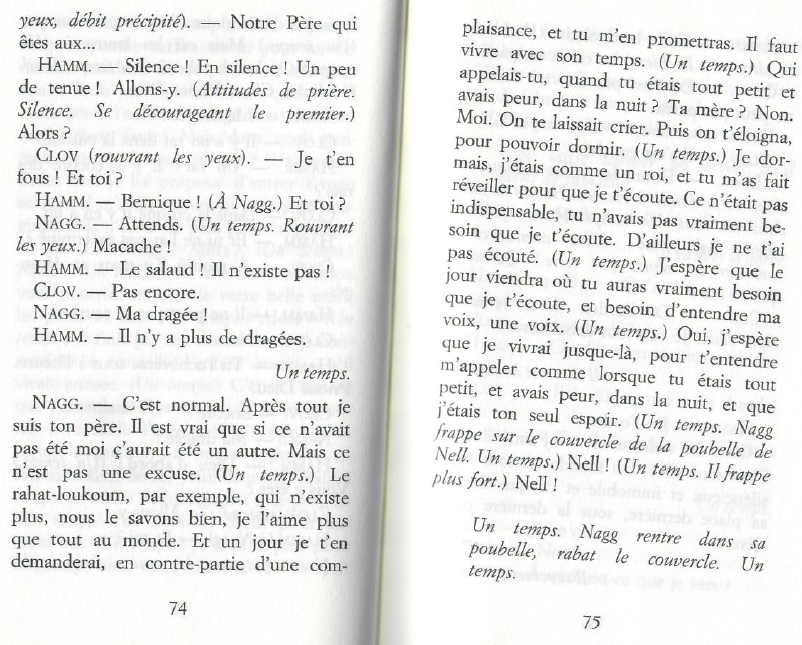 